 考生网上报名流程（http://ntce.neea.edu.cn）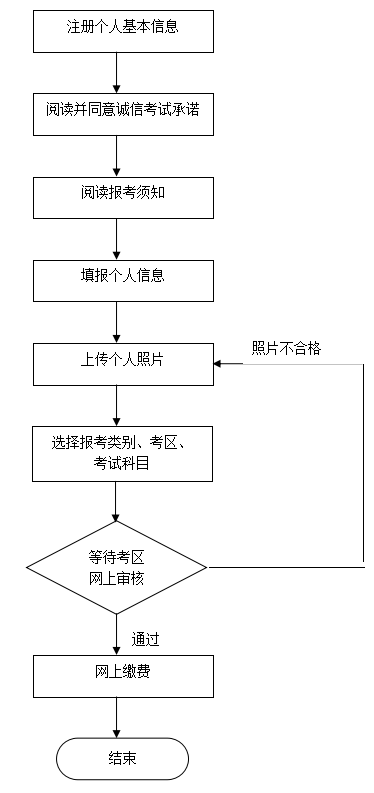 